PART A - FRAMEWORK AGREEMENT POPULATION TEMPLATEPlease complete the tables below as applicable. This information will be used to populate the Framework Agreement if successful in this Procurement. FRAMEWORK AGREEMENT – RECITALS:FRAMEWORK AGREEMENT – CLAUSE 46.6.2:SCHEDULE 7 – KEY SUB CONTRACTORS SCHEDULE 11 – MARKETING:SCHEDULE 17 – COMMERCIALLY SENSITIVE INFORMATION: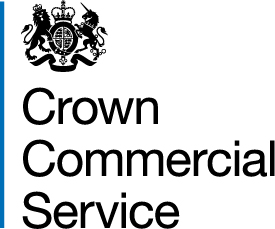 FRAMEWORK AGREEMENT POPULATION TEMPLATEVEHICLE HIRE SERVICESREFERENCE NUMBERRM1062ATTACHMENT 15Information RequiredResponseRegistered company nameRegistered company addressRegistered company numberInformation RequiredResponseName of SupplierAddress of SupplierFor Attention of – Supplier Contact Name TelephoneFaxEmailName and Full Contact DetailsObligation[insert Sub-Contractor details][insert Sub-Contractor obligation(s)][insert Sub-Contractor details][insert Sub-Contractor obligation(s)][insert Sub-Contractor details][insert Sub-Contractor obligation(s)]Required DetailsDetailsMarketing Contact Name[insert details]Marketing Address[insert details]Marketing Telephone Number[insert details]Marketing E-Mail Address[insert details]No.DateItem(s)Duration of Confidentiality[insert date] [insert details][insert duration]